ST. BRIGID'S PS TIRKANE / BUNSCOIL NAOMH BRÍD 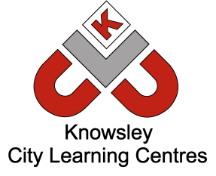 Parental controls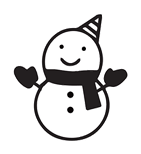 With Christmas just around the corner, we thought we’d provide a little reminder about setting up appropriate parental controls for any new phones, consoles or games your child may receive.  Games/consolesFirst, check the PEGI rating of any new games to check that your child is old enough to be playing them.  PEGI provides age classifications for video games and considers the age suitability of a game, not the level of difficulty.  It is important to note that PEGI do not take into consideration user generated content within games (such as on Roblox) and the chat facilities within games.  Visit PEGI here: https://pegi.info/ For any new consoles, it is important to set up appropriate controls such as restricting spending limits and managing who they can communicate with.  Follow the links below to find out about Parental Controls for each device:Nintendo: https://www.nintendo.co.uk/Hardware/Nintendo-Switch-Parental-Controls/Nintendo-Switch-Parental-Controls-1183145.html 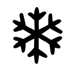 PS5: https://www.playstation.com/en-gb/support/account/ps5-parental-controls-spending-limits/ Xbox: https://www.xbox.com/en-GB/community/for-everyone/responsible-gaming Tablets/Smart phonesAs well as setting up parental controls on the device itself, remember to check any apps your child would like on their device, is it suitable for their age and review all settings and privacy options for each one.  For the devices, use the available settings to prevent purchases, restrict content viewed and adjust privacy settings. Follow the links below to find out more: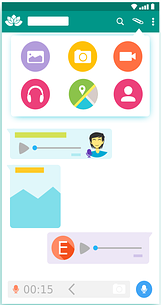 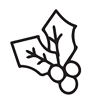 iPhones/iPads: https://support.apple.com/en-gb/HT201304 Google Play: https://support.google.com/googleplay/answer/1075738 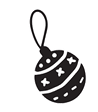 Further informationInformation, tips and advice on setting up parental controls:https://www.nspcc.org.uk/keeping-children-safe/online-safety/parental-controls/   Is your child playing games online?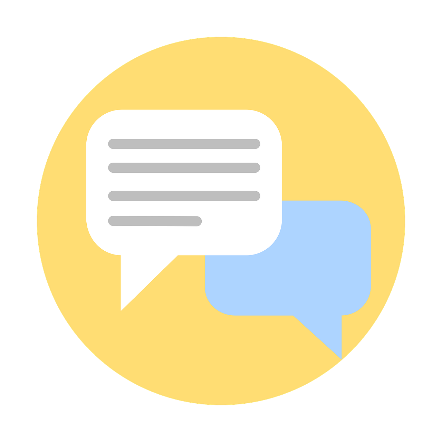 Children can communicate online through lots of different apps, social media and games (Snapchat, WhatsApp, Instagram, FIFA, Fortnite for example), so it’s important to know what your child is doing online and who they communicate with so you can talk about the potential risks together.  Some games include communication between players, this could be via the in-game text chat, direct messages or talking through headphones.  Some games do offer the ability to switch communication off or restrict bad language so make sure settings appropriate to your child are set up for each of the games they play.Chatting to strangers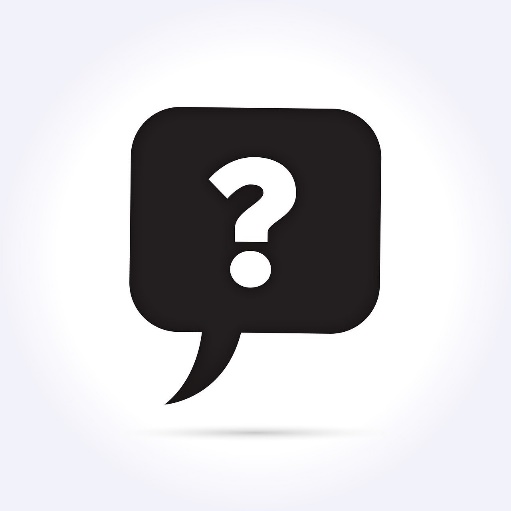 When playing online, your child might be playing games with people they don’t know.  It can be difficult to moderate online chat so ensure your child knows how to block and report other players that make them feel uncomfortable and that they know to talk to you or a trusted adult if they have any concerns.  Be kind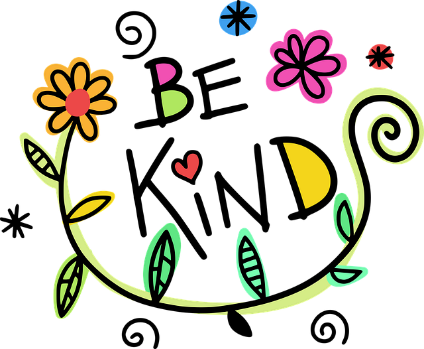 It can be very easy online for children to behave in a way that they wouldn’t if they were face to face with each other.  Talk to your child about how they are speaking to others online and encourage them to talk to people online with respect, like they would if they were face-to-face.  Ensure that your child understands that if they receive unkind messages (or sees something that worries them) then they should not reply or engage in conversation with the person, but they should instead tell a trusted adult.Further informationThese additional links will provide you with further guidance and support regarding this topic:https://www.net-aware.org.uk/news/talking-to-people-online-when-should-i-be-worried/ https://www.thinkuknow.co.uk/14_plus/Need-advice/online-gaming/ 